Санкт-Петербург, 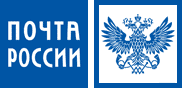 01 июня 2013 г.  Капелла «Таврическая» и компания «Арт-Ассамблеи»,при поддержке Правительства Российской Федерации, МПА СНГ,при поддержке ФГУП Почта Россиипредставили БЛАГОТВОРИТЕЛЬНУЮ ДЕТСКУЮ ТАВРИЧЕСКУЮ АССАМБЛЕЮ«ЛЕТНЯЯ ФАНТАЗИЯ» 1 июня  2013 года  Капелла «Таврическая» и  компания «Арт-Ассамблеи» организовали и провели Благотворительную Детскую Таврическую Ассамблею для воспитанников школ искусств, творческих коллективов, музыкальных и художественных школ Санкт-Петербурга, Ленинградской области, Северо-Запада РФ.  В этот раз Ассамблея посвящена Дню защиты детей, Дню славянской письменности и культуры, а также Дню города.  Пригласительные билеты на мероприятие были предоставлены  бесплатно и  распространялись  через Комитеты по культуре и по образованию Санкт-Петербурга и Ленобласти. Возможности участия в проекте были удостоены юные талантливые ребята - лауреаты музыкальных, танцевальных, театральных конкурсов, дипломанты художественных фестивалей. Основная цель проекта - возрождение традиций российской благотворительности, эстетическое воспитание  юного поколения, популяризация образования в сфере культуры,  помощь детям и подросткам в профессиональной ориентации, укрепление семейных связей. Праздник детского творчества начался  разнообразными, а порой и необычными  мастер-классами для ребят  в Екатерининском зале Таврического дворца. Гостей радушно встречали герои русских сказок,  актеры в русских национальных костюмах.  Под волшебную музыку Ансамбля английских колокольчиков  ребята рисовали акварелью под руководством опытного педагога Елены Мироновой (ДШИ им. Д.С. Бортнянского ), учились танцевать, постигали секреты мастерства игры  на народных инструментах – балалайке и баяне (класс лауреата международных конкурсов Владимира Розанова). Театр на Дровяном под руководством  Тамары Дорожко представил свое удивительное шоу с ленточками и дал мастер-класс по сценическому движению и  речи. Многих  ребят заинтересовали секреты  правильного письма, представленные  Почтой России. Занятия каллиграфией оказались настолько увлекательными и актуальными, что дети  обращались к педагогу за  дополнительными заданиями. Очередь из детишек выстроилась и к специалистам по изготовлению гравюр – гравюры  можно было напечатать самостоятельно, раскрасить по своему усмотрению  и забрать домой уже готовую картину. Мастер-классы по печати и каллиграфии были посвящены Дню славянской письменности и культуры.  Актеры кукольных театров рассказали и наглядно продемонстрировали детишкам, как сделать настоящую куклу буквально из ничего – оказалось, что для этого вполне достаточно обычных бытовых материалов. Дети с огромным удовольствием участвовали в играх и русских народных забавах. Победители мастер-классов  получили  подарочные книги от Почты России, сертификаты на посещение Музея печати  с экскурсией и мастер-классом, подарочные сертификаты от лучшего в мире парка аттракционов Хэппилон, книги, сладкие угощения, игрушки от партнера Детской Таврической Ассамблеи компании «Патапуф» и пр.   Каждая Детская Ассамблея в Таврическом дворце  приглашает к участию маленьких художников-профессионалов. 1 июня свои экспозиции представили: художественная школа №2 и  ДШИ им. Д.С. Бортнянского. И конечно главная ценность и достижение каждой Ассамблеи – это юные вокалисты, исполнители, танцоры, и художники. Дети, которые с самого раннего детства профессионально занимаются музыкой, вокальным и  хореографическим искусством. Ребятам, серьезно занимающимся творчеством, чрезвычайно важно иметь возможность пообщаться между собой, поделиться опытом, получить совет от  признанных мастеров  и конечно продемонстрировать свои таланты зрителям.Перед своими сверстниками, учителями и родителями выступили  детские коллективы из Петербурга, Ленинградской и Псковской областей. Концерт открыли два детских  коллектива из Пскова – Ансамбль гусляров  ДМШ №4  (художественный руководитель – Вера Румянцева) и Образцовый детский коллектив, хореографический ансамбль «Русские узоры (Дом детства и юношества «Радуга», художественный руководитель  - Ирина Казимир).  Многие гости Ассамблеи впервые услышали уникальный орган Таврического дворца, который был установлен два года назад в Большом Купольном зале.  Перед гостями выступила известная органистка, лауреат международных конкурсов Дарья Мееркова.   Органный класс был представлен  Охтинским центром эстетического воспитания детей при участии юных  органисток Полины Пашиной и Елизаветы Лобановой.   Выступление лауреата Международного конкурса  юных вокалистов Елены Образцовой  -  Евдокии Малевской стало  ярким событием концертной программы, зрители стоя аплодировали юному дарованию. Публику покорил невероятно яркий, взрослый голос хрупкой 11-летней  девочки.             Закончился детский праздник традиционно: участников и  гостей Ассамблеи ждали праздничные сладкие угощения  и  торжественное  вручение подарков. ______________________________________________________________________________Информационные партнеры: Межгосударственная телерадиокомпания «Мир», Радио России Санкт-Петербург,  Утро.ru,  Информационное агентство «Ореанда»,  журнал «Автобус», Санкт-Петербургский музыкальный вестник.Генеральный партнер: ЗАО «ФосАгро АГ»Партнеры  Детской Таврической ассамблеи: Банк Развития Технологий, ISGL, Санкт-Петербургский императорский фарфоровый завод, ФГУП Почта России., Фонд поддержки культурных инициатив «Традиция», круизная компания «Водоходъ»  и  лучший в мире  парк аттракционов «Хэппилон».___________________________________________________________________________Справочная информация:Благотворительные детские Таврические Ассамблеи проводятся с 2009 года четыре раза в год с участием творческих коллективов и юных солистов из России и других стран, служат задачам пропаганды культурного наследия  и просветительской деятельности в деле воспитания подрастающего поколения. Пригласительные билеты на Ассамблею талантливые ребята получают за выдающиеся успехи в различных областях знаний, за победы в конкурсах, творческих и научных олимпиадах, фестивалях и смотрах. В разное время участниками Ассамблеи становились воспитанники  Санкт-Петербургской детской школы искусств № 7 им. М.Л. Ростроповича, Академии русского балета им. А. Я. Вагановой, ДШИ №1 им. Г.В. Свиридова, Музыкального театра детей «Радуга», Лицея искусств «Санкт- Петербург», Санкт – Петербургского государственного академического театра балета им. Леонида Якобсона, студии бальных танцев «Галатея»,  ДМШ им. А.П. Петрова, Санкт-Петербургского Оперного Театра Детей им. Галины Вишневской, Хорового училища им. М.И. Глинки, Дворца творчества юных. Каждый детский праздник в этом красивейшем дворце Санкт-Петербурга имеет свой особый смысл и посвящен празднику или знаменательному событию -  началу учебного года, Дню защиты детей, Светлому Дню Пасхи. Первая Детская Ассамблея была приурочена к 220-летию Таврического дворца. Таврический дворец почти два года назад обрел великолепный орган фирмы «Grenzing», крупнейшей органостроительной фирмы Испании. Уникальность этого инструмента в том, что он был сконструирован специально для Таврического дворца, учитывая особенности масштаба и акустики. 25 февраля 2011 года первый в истории России орган испанского производства открыли органист кафедрального собора Мадрида Роберто Фреско и преподаватель Высшей Школы Музыки Каталонии Хуан де ла Рубиа. Инаугурационные концерты продлились три дня. Установка органа в Купольном зале Таврического дворца не была случайным событием. Именно тут в XVIII веке находился инструмент князя Потёмкина. За прошедшие годы в Купольном зале Таврического дворца был исполнено большое количество органных программ, как сольных, так и в ансамбле с различными инструментами и голосами. Они стали неотъемлемой частью концертной жизни Таврического дворца и приобрели огромную популярность среди слушателей. Авторы идеи и организаторы проекта установки органа —меценаты А. Петрова и А.СахноРуководитель постройки органа — Герхард ГренцингИнженер-конструктор — Жорди АндухарИнтонировщик — Даниэль ГренцингДиспозиция и проспект органа — Анатолий Погодин__________________________________________________________________________Срок аккредитации -  до 30 мая 2013 г.Контакты для аккредитации прессы:Тепина Елена  , 8 921 325 86 20, e-mail:  prtaurida@gmail.ru Пресс-служба УФПС по СПб и ЛО:  - пресс-секретарь УФПС по СПб и ЛО, Татьяна Балалайкина, +7(812) 314-87-14, +7(921) 849-46-69, pr_ufps@spbpost.ruОфис  компании «Арт-Ассамблеи»: Тел./факс: + 7 (812) 929 22 48, Санкт-Петербург, Шпалерная ул., 53, каб. 305, festival@art-assemblies.ru,  www.art-assemblies.ru, www.capellataurida.ru